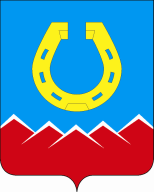 СОВЕТ ДЕПУТАТОВЮрюзанского городского поселенияРЕШЕНИЕ«16» июля  2021  г.     № 65	О досрочном прекращении полномочий главы Юрюзанского городского поселения Бобылева Ю.В. в связи с отставкой по собственному желаниюРассмотрев заявление главы Юрюзанского городского поселения Бобылева Ю.В. об отставке по собственному желанию с 19 июля 2021 г., поступившее 30 июня 2021 г. на имя председателя Совета депутатов Юрюзанского городского поселения Куранова А.Г., в соответствии с пунктом 2 части 6 статьи 36 Федеральным законом от 6 октября 2003 г. № 131-ФЗ «Об общих принципах организации местного самоуправления  в Российской Федерации», подпунктом 2 пункта 1 статьи 27 Устава Юрюзанского городского поселения, РЕШАЕТ:1. Досрочно прекратить 19 июля 2021 г. полномочия главы Юрюзанского городского поселения Бобылева Юрия Валентиновича в связи с отставкой по собственному желанию. 2. Настоящее решение вступает в силу со дня подписания.3. Настоящее решение опубликовать в печатном издании «Авангард» и разместить на официальном сайте Администрации Юрюзанского городского поселения в сети Интернет (www.yuryuzan.ru).Председатель Совета депутатовЮрюзанского городского поселения                                               А.Г. Куранов